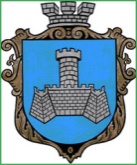 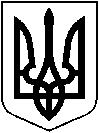 УКРАЇНАХМІЛЬНИЦЬКА МІСЬКА РАДАВІННИЦЬКОЇ ОБЛАСТІВиконавчий комітетР І Ш Е Н Н Я від  «     » грудня 2023 р                                                                            №   Про надання малолітньому Г. І. С., _ року народження статусу дитини, яка постраждала внаслідок воєнних дій та збройних конфліктівРозглянувши заяву Г. І. В., місце проживання якої зареєстровано за адресою:   С. область, О.  район, с. С., вул. Л., буд. _,  фактичне місце проживання/перебування: В. область,   м. Х., вул.  М., буд. _ кв. _ та відповідні документи стосовно надання малолітньому  Г. І. С., _   року народження    статусу дитини, яка постраждала внаслідок воєнних дій та збройних конфліктів,  у зв’язку із тим, що він проживав в  селі С., О. району, С.  області в умовах  воєнних дій, збройних конфліктів,  що стало причиною його внутрішнього переміщення, як наслідок залишення свого місця проживання з метою уникнення негативних наслідків збройного конфлікту та зазнав психологічного насильства внаслідок воєнних дій та збройних конфліктів, враховуючи те, що психологічне насильство, якого зазнала дитина внаслідок воєнних дій та збройних конфліктів - це моральні та психологічні страждання (травми) дитини, що не потребують доведення, висновок оцінки потреб сім’ї   від 07.12.2023 року №140 складений Хмільницьким міським центром соціальних служб, рішення комісії з питань захисту прав дитини від  08.12.2023 року №29/     ,  керуючись п.3 Порядку провадження органами опіки та піклування діяльності, пов’язаної із захистом прав дитини, затвердженого постановою Кабінету Міністрів України від 24 вересня 2008 року № 866 (зі змінами),   постановою Кабінету Міністрів України від 5 квітня 2017 року № 268 «Про затвердження Порядку надання статусу дитини, яка постраждала внаслідок воєнних дій та збройних конфліктів» (зі змінами), ст.ст. 34, 59 Закону України «Про місцеве самоврядування в Україні», виконком міської радиВИРІШИВ:1. Надати  малолітньому  Г. І.С., _ року народження                (свідоцтво про народження видане виконкомом С.сільської ради В. району С. області  _ року  серія _) статус дитини, яка постраждала внаслідок воєнних дій та збройних конфліктів. 2. Контроль за виконанням цього рішення  покласти  на заступника міського голови з питань діяльності виконавчих органів міської ради Сташка А.В. Міський голова                                                                Микола ЮРЧИШИНЛист погодженнядо проекту рішення 